LÍNGUA PORTUGUESA E MATEMÁTICA8º ano doEnsino FundamentalCadernoC0803Data de Nascimento do estudanteCaro(a) estudante,Você está participando do Sistema de Avaliação Educacional Municipal do Ipojuca - SAEMI. Sua participação é muito importante para sabermos como está a educação em nosso município.Hoje, você vai fazer atividades de Língua Portuguesa e Matemática.Reserve os últimos 20 minutos para transcrever suas respostas para o cartão de respostas. Cuidado e muita atenção com a ordem das questões para fazer a  marcação.Responda com calma, procurando não deixar nenhuma questão em branco. Bom teste!Saemi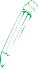 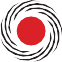 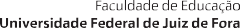 Sistema de Avaliação Educacional Municipal do IpojucaSECRETARIA DE EDUCAÇÃO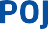 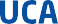 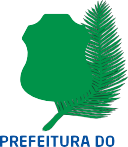 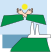 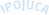 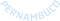 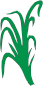 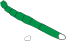 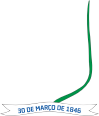 Leia o texto abaixo.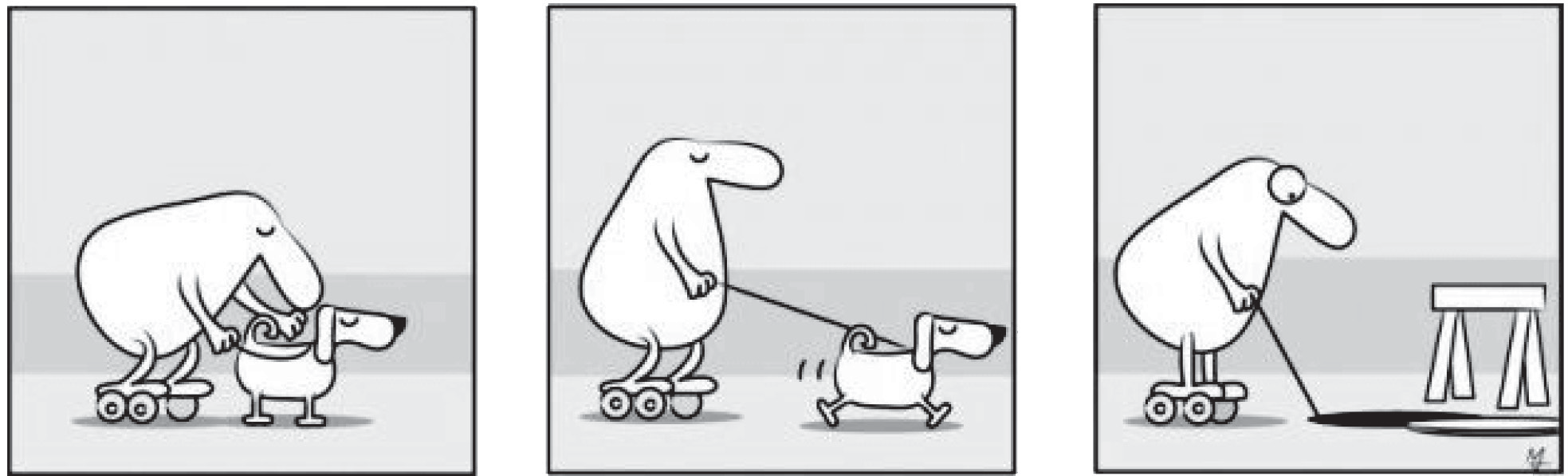 Disponível em: <http://www.gazetadopovo.com.br/charges/index.phtml?ch=Marchesini&offset=&foffset=3>. Acesso em: 27 ago. 2013. (P080045F5_SUP)(P080045F5) No último quadrinho desse texto, o personagem estáassustado.com medo.com raiva.envergonhado.Leia o texto abaixo.RIBEIRO, Carolina. Jogo de cintura. Revista O Globo. p. 24. In: O Globo, Rio de Janeiro, 26 maio 2013. Fragmento. (P080039F5_SUP)(P080040F5) No trecho “Não se atreveu a chegar junto,...” (ℓ. 2), a expressão destacada é típica da linguagemculta.informal.regional.técnica.(P080041F5) No trecho “Voltou ao Centro, comprou tudo e se embrenhou na missão de confeccioná-los.”(ℓ. 10-11), o termo em destaque retomatutoriais.materiais.conectores.bambolês.BL03P08Leia novamente o texto “Jogo de cintura” para responder às questões abaixo.(P080042F5) No trecho “– Sempre gostei de circo e malabarismo,...” (ℓ. 4), o termo em destaque estabeleceuma relação deadição.conclusão.explicação.oposição.(P080043F5) No trecho “Em São Paulo, morri de vergonha de tentar,...” (ℓ. 4-5), a expressão destacadafoi utilizada paraapresentar um problema de saúde.indicar uma característica da atividade.C) intensificar um sentimento da entrevistada.D) ironizar uma atitude da entrevistada.(P080044F5) No trecho “... e ficou babando ao ver um grupo de amigos rodando bambolê.” (ℓ. 2), aexpressão em destaque tem o sentido deA) estar com raiva.B) ficar encantado.salivar muito.ter muito ciúme.(P080039F5) Esse texto é um exemplo deartigo.crônica.editorial.reportagem.Leia o texto abaixo.ESOPO. Disponível em: <http://www.historias-infantis.com/a-raposa-e-o-corvo/>. Acesso em: 12 fev. 2012. (P080046F5_SUP)(P080046F5) Nesse texto, o corvo demonstra seregoísta.esperto.ingênuo.D) invejoso.(P080047F5) O clímax desse texto está presente no trecho:“Um corvo que passeava pelo campo apanhou um pedaço de queijo que estava no chão e fugiu,acabando por pousar sobre uma árvore.”.“A raposa, observando-o de longe, sentiu uma enorme inveja e desejou de todo comer-lhe o queijo.”.“Tu és bem-disposto e muito falante; se acertaras de saber cantar, nenhuma ave se comparará contigo.”.“O corvo, soberbo de todos estes elogios, levanta o pescoço para cantar, porém, abrindo a boca, oqueijo caiu-lhe.”.Leia os textos abaixo.(P070037F5_SUP)(P070039F5) De acordo com o Texto 1, cinco minutos com o chuveiro ligado gastam120 litros de água.80 litros de água.60 litros de água.10 litros de água.(P070038F5) No Texto 1, no trecho “Aperte a descarga apenas o tempo necessário.” (ℓ. 7), a palavra emdestaque foi usada paraapresentar uma ordem.dar uma recomendação.fazer um convite.indicar um pedido.Leia novamente o Texto 2 para responder à questão abaixo.(P070037F5) Qual é a informação em comum apresentada por esses textos?É necessário lavar as calçadas.É importante lavar as mãos corretamente.As pessoas desperdiçam água.As crianças gostam de brincar com água.(P070040F5) No Texto 2, a expressão da menina indicatristeza.irritação.deboche.curiosidade.(M080448E4) Observe abaixo a planificação de um sólido.Essa é uma planificação de qual sólido geométrico?Pirâmide de base quadrangular.Pirâmide de base pentagonal.Paralelepípedo.Cone.(M080029BH) Em uma corrida de obstáculos, os corredores tinham que percorrer 3 km entre o início e o fim da pista. Daniel já percorreu 2,8 km, César 1,8 km, Breno 2,4 km e Alan 1,4 km. As posições desses corredores foram representadas na reta numérica abaixo, a qual está dividida em segmentos de mesma medida.O	M	L	N0  km	1  km	2  km	3 kmQual é o corredor que está representado pelo ponto L?Alan.Breno.César.Daniel.(M070442E4) Observe na malha quadriculada abaixo a representação, em cinza, do terreno que Marcela quer comprar.Qual é o perímetro desse terreno?128 m52 m47 mD) 26 m	5BL03M08(M080025E4) Ronaldo está lendo um livro. Na segunda-feira ele leu 12 páginas, na terça-feira 19 páginas, na quarta-feira 17 páginas, na quinta-feira 14 páginas e na sexta-feira ele leu 13 páginas.Quantas páginas por dia, em média, Ronaldo leu nesse período?75551511(M080016E4) Observe o desenho abaixo que representa o corredor do hotel onde Mauro está hospedado.Mauro passou pela porta de entrada e avançou até que entrou em seu quarto, na 4ª porta à direita. O quarto de Mauro representado nesse desenho é o de númeroA) 102B) 104C) 107D) 109(M070016BH) Resolva a conta abaixo.O resultado dessa conta é39 618 519 68 5(M051444E4) Observe abaixo o formato do fundo da piscina de um clube.Qual é o formato do fundo dessa piscina?Circular.Pentagonal.Retangular.Triangular.(M080014BH) Em um supermercado, os alimentos congelados são armazenados dentro de uma câmara frigorífica a uma temperatura de – 18 °C. Um desses alimentos foi retirado da câmara frigorífica e colocado em uma bancada até atingir a temperatura de 7 °C.Nessas condições, a variação de temperatura desse alimento foi igual aA) – 25 °C B) – 11 °C11 °C25 °C(M080016BH) Observe a medida do palmo de Gláucio em milímetros.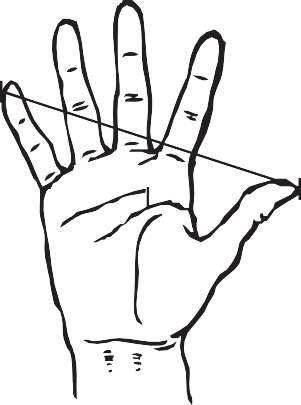 Ao medir o comprimento de uma mesa utilizando sua mão, Gláucio encontrou aproximadamente 10 palmos. Qual é a medida aproximada do comprimento dessa mesa em centímetros?A) 1 950B) 195C) 19,5D) 1,95(M070437E4) Observe os polígonos desenhados abaixo.I	II	III	IVO desenho que representa um polígono no qual há simetria em relação ao eixo r éIIIIIIIV(M080023E4) Ao comprar um produto de R$ 144,00, Aline teve um desconto de 20%. Ela pagou essa compra com duas notas de R$ 100,00.Qual foi o troco recebido por Aline nessa compra? A) R$ 27,20B) R$ 56,00C) R$ 76,00D) R$ 84,80(M080097B1) Observe o sólido abaixo.Qual é o número de faces (F), arestas (A) e vértices (V) desse sólido? A) F = 4, A = 10 e V = 7.B) F = 8, A = 10 e V = 7.C) F = 8, A = 16 e V = 9. D) F = 9, A = 16 e V = 9.(M080009C2) O desenho abaixo representa o terreno que José comprou. O terreno tem a forma de um trapézio retângulo. 	  6 m   	A área desse terreno é40 m²30 m²21 m²8 m²Leia os textos abaixo.(P080048F5_SUP)(P080048F5) Sobre o ato de conversar nas salas de cinema, os autores desses dois textosA) desejam igualmente o silêncio total no cinema.expõem opiniões confusas.pensam de forma oposta.sofrem repressão semelhante por falar no cinema.(P080050F5) No Texto 1, a palavra “chiiiiiiiiiiiiiiiiiiiiiiiiiiiii” (ℓ. 2) foi escrita dessa forma paraA) demonstrar o som produzido pelos filmes no cinema.imitar o barulho feito por chaleiras.indicar o barulho feito pelo cochicho das pessoas no cinema.reproduzir uma forma de pedir silêncio.BL04P08Leia novamente os textos “Tagarela de cinema” e “A invasão dos blábláblás” para responder às questões abaixo.(P080049F5) No Texto 1, para defender o ato de falar dentro do cinema, há um argumento em:“Coisa de gente mal-educada.”. (ℓ. 1)“Mas falo baixinho, sou uma mulher civilizada.”. (ℓ. 5)“Cinema é magia coletiva.”. (ℓ. 7-8)“Mas é duro conviver com a impaciência dos outros.”. (ℓ. 12)(P080051F5) No Texto 1, para defender sua ideia, a autora do textobaseia-se nas relações de causa e consequência.fundamenta-se em comprovações estatísticas.usa argumentos de especialistas no assunto tratado.utiliza exemplos de sua experiência cotidiana.(P080052F5) O objetivo do Texto 2 éA) anunciar um filme.defender uma opinião.ensinar uma tarefa.relatar um fato.(P080067F5) De acordo com o Texto 1, a autora nunca se esquecerá do dia em queas luzes do cinema foram acesas.as pessoas berraram por silêncio.C) foi incapaz de reprimir os comentários sobre um filme.D) teve um pesadelo que estava rodeada de chaleiras.(P080068F5)  No  Texto  2,  no  trecho  “Quando  alguém  abria  a  boca  na  sala  escura,  recebia  logo umshhhhhhhhhhhhh.” (ℓ. 2-3), a expressão destacada indicaum lugar.um modo de agir.um momento.um motivo da ação.Leia o texto abaixo.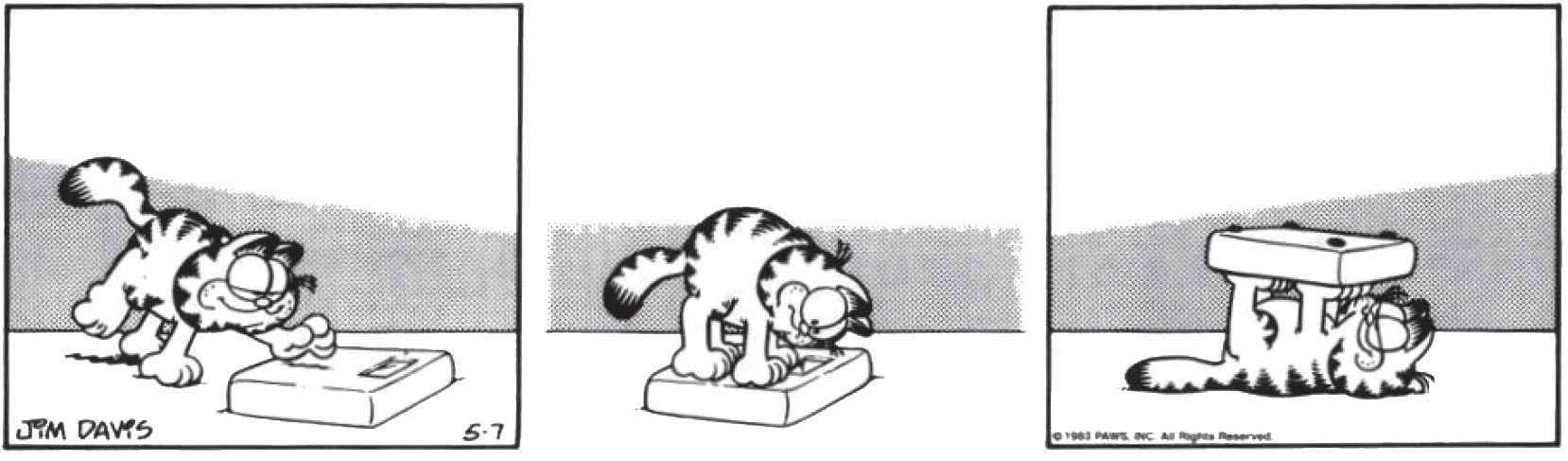 DAVIS, Jim. Garfield – um gato em apuros. Porto Alegre: L&PM, 2012. p. 33. (P080056F5_SUP)(P080075F5) Qual é a finalidade desse texto?Divertir o leitor.Divulgar um produto.Ensinar uma atividade.Fazer uma crítica.(P080056F5) De acordo com esse texto, o gatoacomodou-se para dormir.assustou-se com seu peso.C) ficou preso à balança.D) quis mudar de brincadeira.BL04P08Leia o texto abaixo.MURRAY, Roseana. Disponível em: <http://www.roseanamurray.com/poemas.asp>. Acesso em: 11 fev. 2013. (070052F5_SUP)(P070052F5) Os versos “...como se o circo fosse feito / de neblina:...” (v. 3-4) foram usados paraapresentar um deboche.fazer uma comparação.indicar pensamentos contrários.mostrar uma ideia exagerada.Leia o texto abaixo.Disponível em: <www.opovo.com.br/app/opovo/cotidiano/2013/09/28/noticiasjornalcotidiano,3137490/campanha-de-vacinacao-contra-raiva-segue-ate-28-de-outubro.shtml>. Acesso em: 21 out. 2013. Fragmento. (P070045F5_SUP)(P070045F5) Nesse texto, qual é a informação principal?A) A quantidade de postos fixos e volantes da campanha.A participação do coordenador da campanha.O início da campanha de vacinação contra raiva.O perigo da infecção de raiva em humanos e animais.(P070046F5) Esse texto foi escrito paracontar uma história.dar uma informação.descrever características.ensinar regras.(P070047F5) De acordo com esse texto, em Fortaleza, o controle dos casos de raiva se deveA) aos postos fixos e volantes instalados na cidade.ao apoio do coordenador no combate à doença.à distribuição de vacinas durante as campanhas.D) à campanha seguir até o final de outubro.BL04P08(M070019C2) Resolva a conta abaixo.O resultado dessa conta é– 7– 117(M080018E4) Observe o desenho em cinza na malha quadriculada abaixo.Esse desenho é umlosango.paralelogramo.quadrado.retângulo.(M080005C2) Samuel resolveu uma lista de exercícios de Matemática em 3 dias. No primeiro dia, ele resolveu 18 exercícios, no segundo dia resolveu 12 e no terceiro dia resolveu 30 exercícios.Quantos exercícios, em média, Samuel resolveu por dia?12203060(M080019C2) Observe o desenho em cinza na malha quadriculada abaixo. Cada lado do quadradinho dessa malha quadriculada mede 1 cm.A área desse desenho é14 cm²16 cm²20 cm²25 cm²(M080015C2) Tânia ganhou 5 caixas de bombom com 30 unidades cada uma e 4 caixas com 25 unidades cada uma.Qual é o total de bombons que Tânia ganhou?5564 C) 150 D) 250(M060161B1) Observe abaixo os objetos que Maíra levou para a aula de geometria.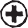 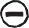 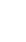 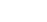 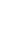 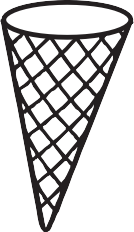 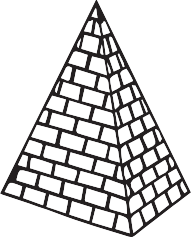 I	II	III	IV	VQuais desses objetos lembram corpos redondos?I e II.I e III.I, III e V.II, IV e V.(M080020BH) Na malha quadriculada abaixo, o triângulo II é uma redução do triângulo I.A área do triângulo II é igualà metade da área do triângulo I.à quarta parte da área do triângulo I.ao dobro da área do triângulo I.ao quádruplo da área do triângulo I.(M070458E4) Ana é sócia em uma loja e ao final de cada mês recebe 35% do faturamento total dessa loja.Quanto ela recebeu no mês em que o faturamento total foi de R$12 000,00? A) R$ 342,85B) R$ 420,00C) R$ 4 200,00D) R$ 7 800,00(M051409E4) Observe o sólido geométrico abaixo.Quantas faces tem esse sólido geométrico?3467(M080022C2) Observe abaixo a tabela de preços de um mercado.Bianca foi nesse mercado e comprou 10 kg de açúcar, 2 kg de feijão e 3 kg de farinha de trigo.Quanto Bianca pagou por essa compra? A) R$ 34,00B) R$ 36,50C) R$ 44,00D) R$ 49,50(M080542E4)  O desenho abaixo representa a posição inicial de três botões giratórios que ficam nafechadura de um cofre.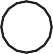 I	II	IIIPara abrir esse cofre, é necessário realizar um giro de 90º no botão I, 180º no botão II e 45º no botão III, todos no sentido horário.A posição em que os botões I, II e III devem ficar para que o cofre seja aberto éA)	B)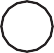 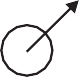 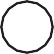 I	II	III	I	II	IIIC)	D)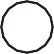 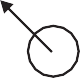 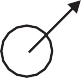 I	II	III	I	II	III(M080007BH) Pedro comprou três ingressos para ele e seus amigos irem a um evento. Cada ingresso custou R$ 4,50 e ele pagou com uma nota de R$ 20,00.Quanto Pedro recebeu de troco? A) R$ 2,90B) R$ 6,50C) R$ 13,50D) R$ 15,50(M070336B1) Observe as figuras que quatro alunos desenharam.Marta	Glória	Beto	IgorQual dos alunos desenhou somente quadriláteros?Beto.Glória.Igor.Marta.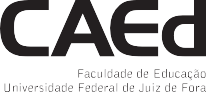 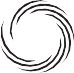 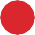 Texto 1Texto 1510ÁguaA água é um recurso natural precioso, essencial para a nossa sobrevivência. Milhões de litros de água tratada pingam das torneiras todos os dias e não são utilizados no consumo. No Brasil, o desperdício de água é muito grande em razão do mau uso deste recurso. [...]Lavando as mãos, escovando os dentes ou fazendo a barba ─ não deixe a torneira aberta, você economizará de 12 a 80 litros de água. [...]Descarga ─ uma descarga quando acionada, por seis segundos, consome de 6 a 10 litros de água. Aperte a descarga apenas o tempo necessário. Evite pressionar a válvula sem necessidade. [...]Não tome banho demorado ─ 5 minutos de chuveiro ligado liberam, em média, 60 litros de água; 20 minutos consomem 120 litros. Reduzindo 1 minuto do seu banho você pode economizar de 3 a 6 litros de água. Desligue o chuveiro quando estiver se ensaboando.Disponível em: <http://migre.me/fK1Fo>. Acesso em: 14 ago. 2013. Fragmento.Texto 2Texto 2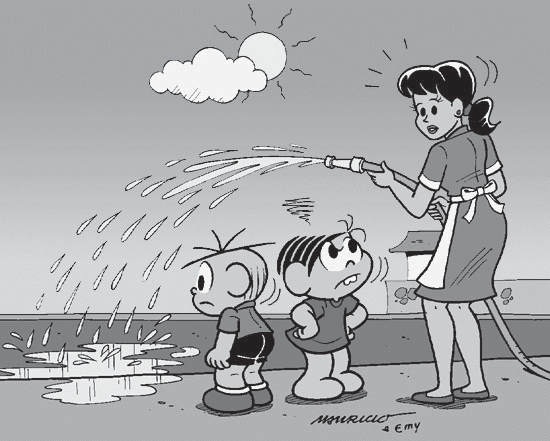 Disponível em: <http://tioronni.com.br/publ_046.html>. Acesso em: 2 ago. 2013.Disponível em: <http://tioronni.com.br/publ_046.html>. Acesso em: 2 ago. 2013.1 m1 mTexto 1Texto 151015Tagarela de cinemaOdeio quem berra para pedir silêncio. Coisa de gente mal-educada. Ainda mais no escuro, assusta as pessoas. Pior são aqueles que fazem “chiiiiiiiiiiiiiiiiiiiiiiiiiiiii” com tanta raiva que o chiado parece que não acaba nunca. Traumatiza, sabe? Semana passada, por exemplo, tive um pesadelo em que estava rodeada de chaleiras.Tudo bem, eu falo no cinema. Admito. Mas falo baixinho, sou uma mulher civilizada. Além do mais, quem quer solidão e silêncio total que fique em casa, alugue um DVD, se afunde no sofá diante daquela infinidade de canais que não param de passar filmes. Cinema é magia coletiva. O pior é que tem gente que não entende isso. [...]O fato é que não consigo reprimir o som que me vem das profundezas [...]. Sou incapaz de conter os comentários sobre paisagens deslumbrantes, sobre roupas cafonas, sobre cortes de cabelo e certas decorações de apartamento. É como soluço, a gente simplesmente não controla. [...]Mas é duro conviver com a impaciência dos outros. Já sofri muito bullying. Não são só os gritos de “Silêncio” e os rompantes de “Cala a boca!”. Tem gente que levanta, lança um olhar de polícia e troca de lugar. [...] Nunca vou esquecer o dia em que as luzes do cinema se acenderam para que pudessem identificar quem estava falando. Foi horrível. [...]Disponível em: <http://revistapiaui.estadao.com.br/edicao-69/tipos-brasileiros/tagarela-de-cinema>. Acesso em: 25 mar. 2013.Fragmento.Texto 2Texto 251015A invasão dos blábláblásO planeta é dividido entre as pessoas que falam no cinema – e as que não falam. É uma divisão recente. Por décadas, os falantes foram minoria. E uma minoria reprimida. Quando alguém abria a boca na sala escura, recebia logo um shhhhhhhhhhhhh. E voltava ao estado silencioso de onde nunca deveria ter saído. Todo pai ou mãe que honrava seu lugar de educador ensinava a seus filhos que o cinema era um lugar de reverência. [...][...] Pertenço, desde sempre, às fileiras dos silenciosos. Anos atrás, nem imaginava que pudesse haver outro comportamento além do silêncio absoluto no cinema. Assim como não imagino alguém cochichando em qualquer lugar onde entramos com o compromisso de escutar.Não é uma questão de estilo, de gosto. Pertence ao campo do respeito, da ética. Cinema é a experiência da escuta de uma vida outra, que fala à nossa, mas nós não falamos uns com os outros. No cinema, só quem fala são os atores do filme. Nós calamos para que eles possam falar. Nossa vida cala para que outra fale. Isso era cinema. Agora mudou. É estarrecedor, mas os blábláblás venceram. Tomaram conta das salas de cinema. E, sem nenhuma repressão, vão expulsando a todos que entram no cinema para assistir ao filme sem importunar ninguém. [...]Disponível em: <http://revistaepoca.globo.com/Revista/Epoca/0,,ERT87054-15230-87054-3934,00.html>. Acesso em: 25 mar. 2013.Fragmento.TQIISUIPRMercado Bom PreçoMercado Bom PreçoTabela de preçosTabela de preçosAçúcar - 5 kgR$ 12,50Feijão - 1 kgR$ 5,50Fubá - 1 kgR$ 4,00Farinha de trigo - 1 kgR$ 4,50Macarrão - 1 kgR$ 8,00